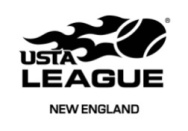 2019 SCT Adult 55 & Over USTA League Team Commitment Form02/12/2019	Captain’s meeting at Tennis Club of Trumbull 7:00pm02/01/2019	Registration Open02/12/2019	Team Commitment Form and $100 commitment check Deadline                              (if captain submitted a check for a prior team in a 2019 season an additional check is not necessary)02/15/2019	 3 qualified pairs on roster03/04/2019	Schedules published on TennisLink03/15/2019	 Season begins05/12/2019	Last day to register05/26/2019	End of League play05/31/2019	Deadline for acceptance of championship advancement for qualified teams07/26-7/28/2019	Sectional Championships in Eastern Massachusetts2019 Adult 55 & Over USTA League Team Commitment Form Due February 12, 2019			        Non-playing captain USTA#: ____________________________       Captain Name _____________________________     Team Name___________________________________________   Club Name ______________  Day/time requested:_________________  Manager’s Signature:______________________NTRP Level:   6.0   7.0   8.0   9.0       men’s ______  Women’s_____Home ph# (    ) _________________ Cell #  (         ) ____________________   email: __________________________________Scheduling requests & additional information:  You may specify up to two dates on which it may be difficult to field a full team for a match. We will make a best efforts attempt to avoid those dates in your schedule, but cannot guarantee that you will not have a match due to overall scheduling constraints and parameters.   1.__________________________________________________________________________________________________________2._______________________________________________________________________________________________________As a team captain, I acknowledge that it is my obligation to understand USTA League regulations and deadlines and to distribute the regulations to all team members.  Failure to meet these obligations may result in loss of points.Signature: ____________________________________          Date: _____________________________Complete this form and mail with a check for $100.00 made payable to Bobbi DeAngelis  (non-refundable if your team is dropped), to Marie Vizzo 66 Bagburn Rd, Monroe, CT 06468.   If your check has already been submitted the form can be emailed to:  SCTUSTA@aol.comThe $100 team commitment is required to obtain a team number once per year per captain.  The commitment check will be voided (email notification) or returned (if requested) to the teams who participate in the 2019 USTA League season by August 1, 2019. 